Supplement 2: Tables and FiguresSupplemental Table 1: Quality assessment of included studiesCross-sectional studies*, Plus one point.Case-control studies*, Plus one point.Case-control studies continuous*, Plus one point.Case-control studies continuous*, Plus one point.Cohort studies*, Plus one point.Supplemental Table 2: Primary aim information: difference in mean serum vitamin D concentration (nmol/l) between participants with and without pain-related conditions*, One publication reported two studies; SD, Standard Deviation.Supplemental Table 3: Meta-regression analysis for the primary aim Note, Type of study, community or hospital based.Supplemental Table 4: Secondary aim information: the proportion of hypovitaminosis D between participants with and without pain-related conditions*: One publication reported two studies.Supplemental Table 5: Meta-regression analysis for the secondary aimNote, Type of study, community or hospital based.Supplemental Table 6: Sensitivity analyses for the association between 25(OH)D concentration and pain-related conditionsNotes, CI, confidence intervals.Supplemental Table 7: Sensitivity analyses for the association between Vitamin D deficiency and pain-related conditionsNotes, No pool results were shown in headache or migraine conditions, due to only 1 study were identified.Supplemental Table 8: GRADE summary of findings table on primary aimsMD: mean difference; CI: Confidence interval.Supplemental Table 9: GRADE summary of findings table on secondary aimsOR: odds ratio; CI: Confidence interval.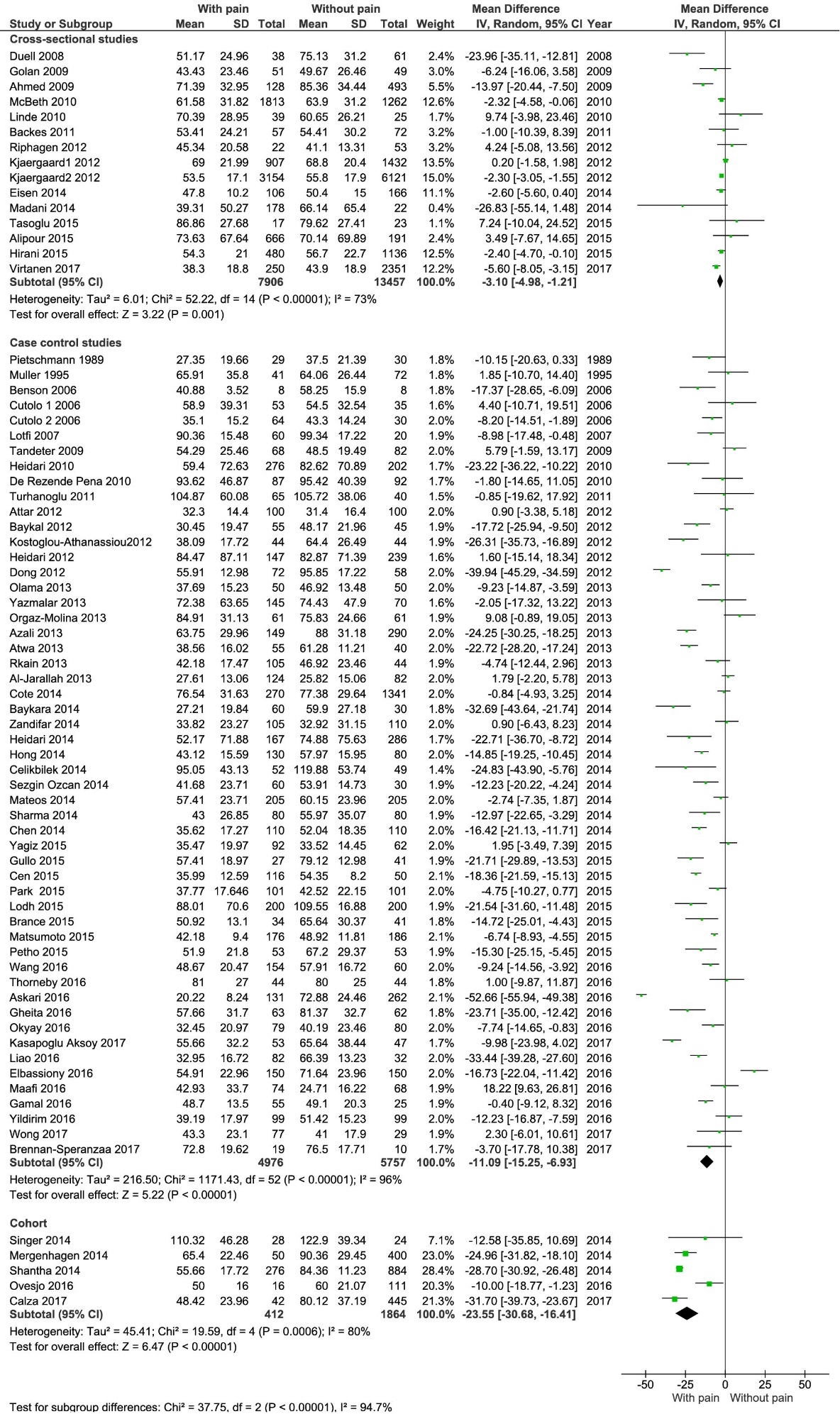 Supplemental Fig. 1: Association between 25(OH)D concentration and pain among different study designs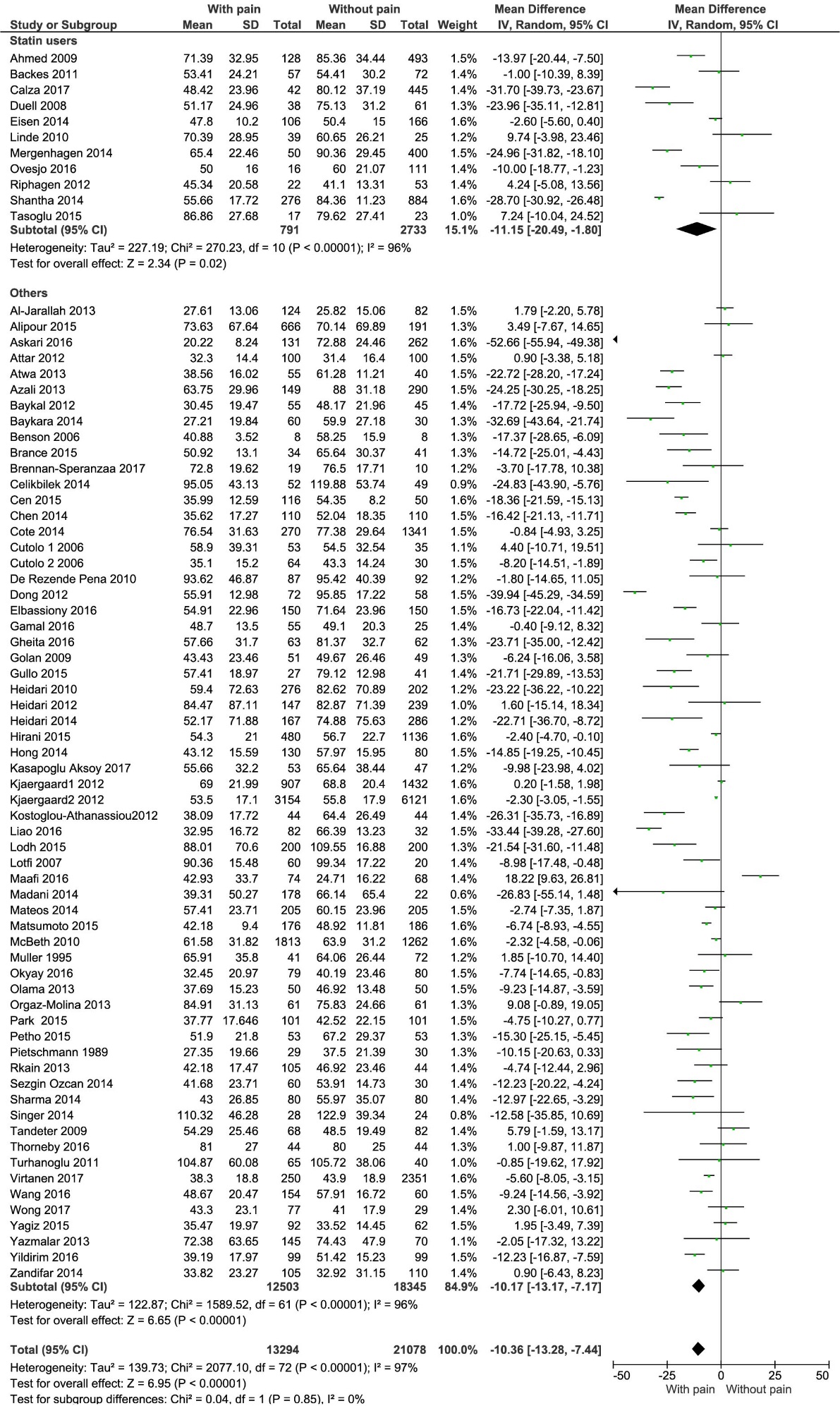 Supplemental Fig. 2: Association between 25(OH)D concentration and pain between statin user and non-statin user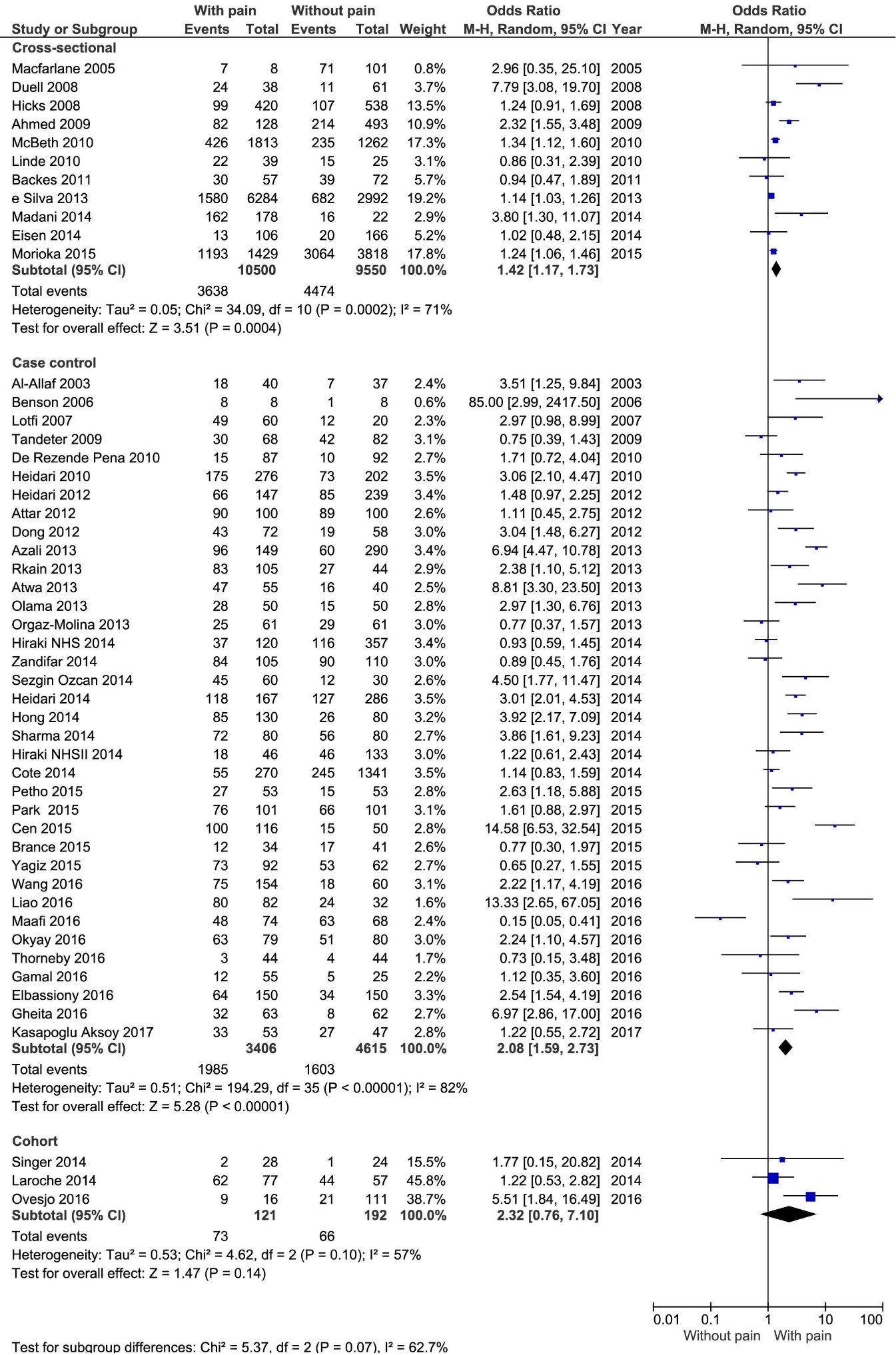 Supplemental Fig. 3: Association between vitamin D deficiency and pain among different study designs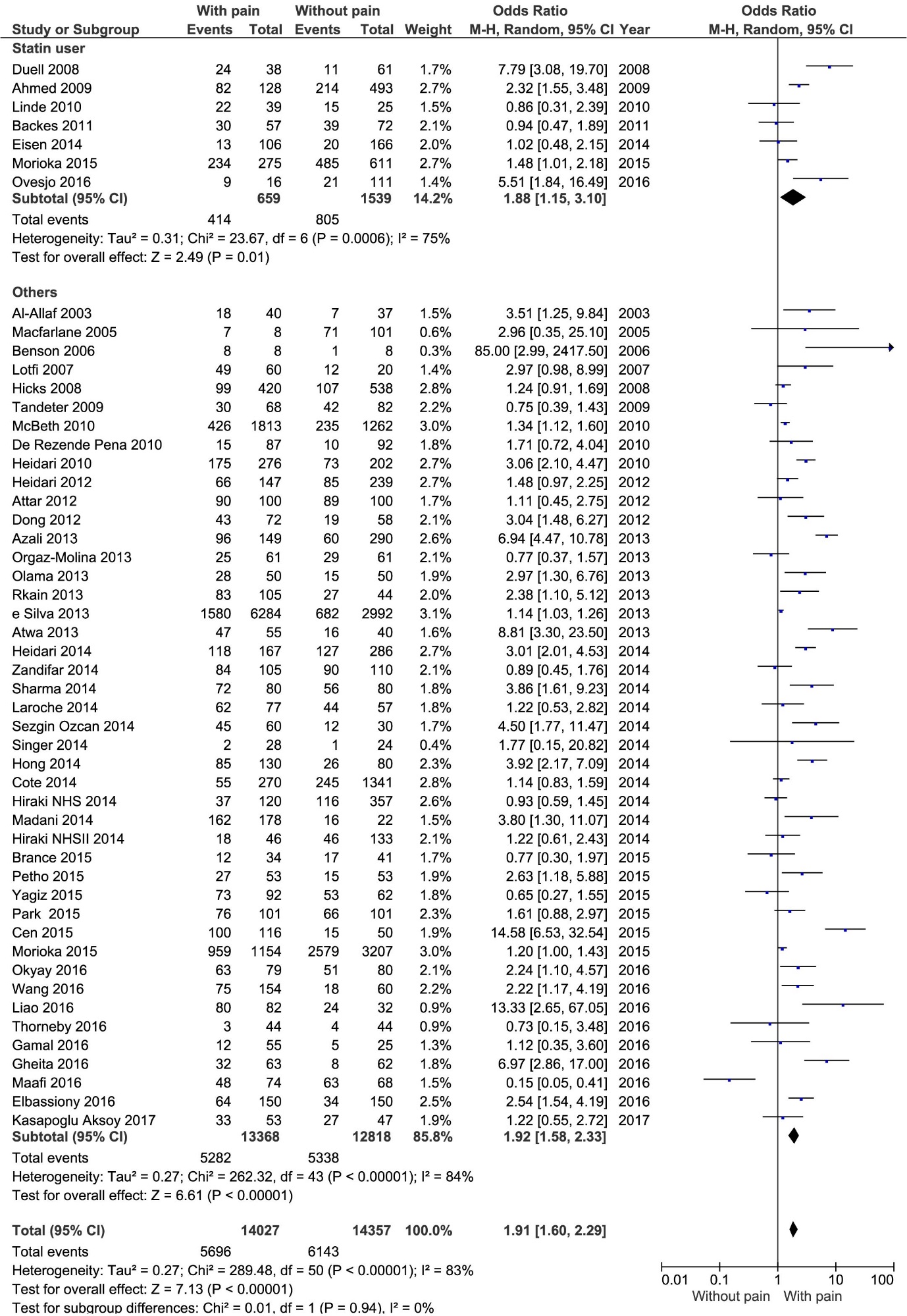 Supplemental Fig. 4: Association between vitamin D deficiency and pain between statin user and non-statin user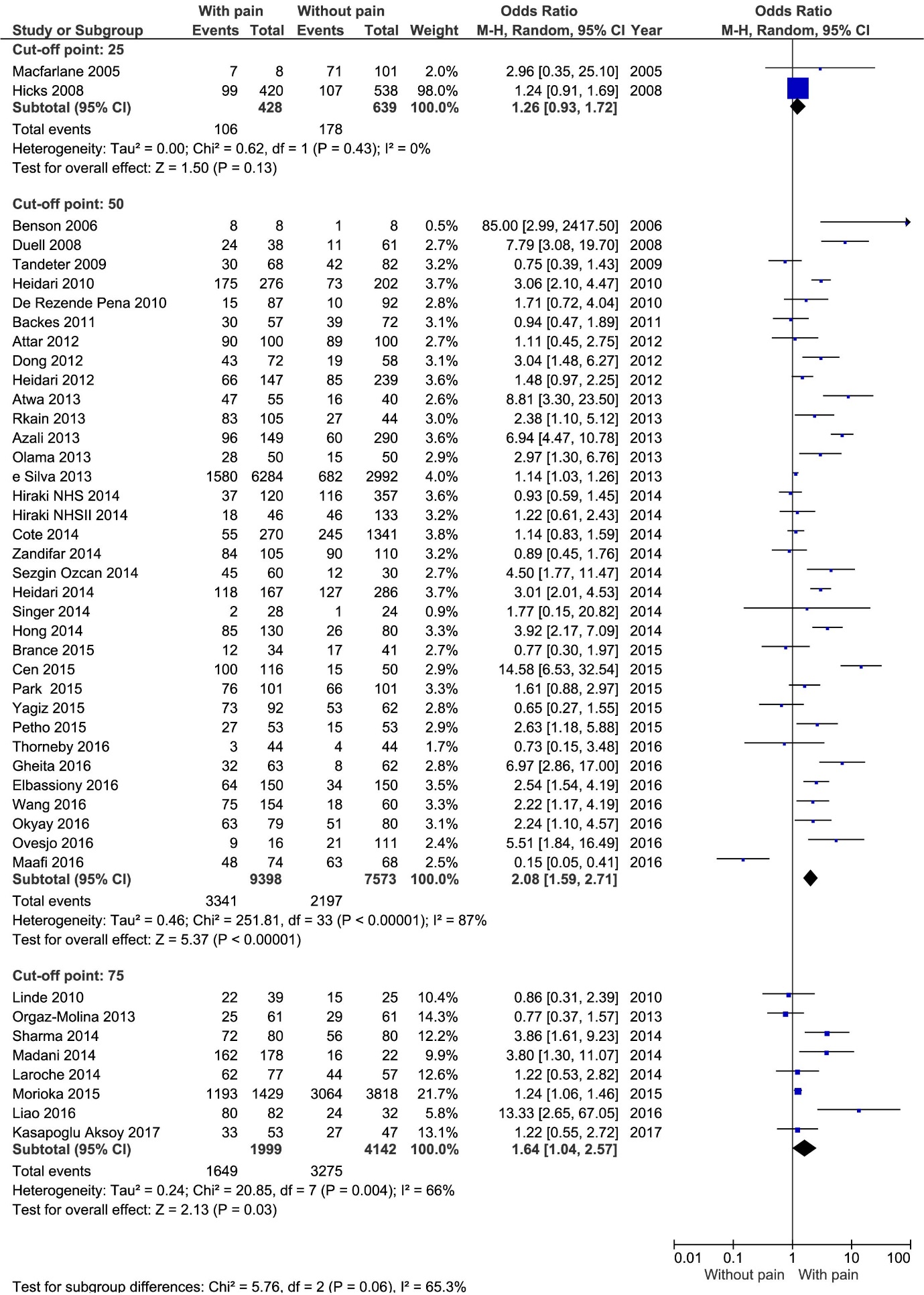 Supplemental Fig. 5: Association between vitamin D deficiency and pain between different cut-off points of vitamin D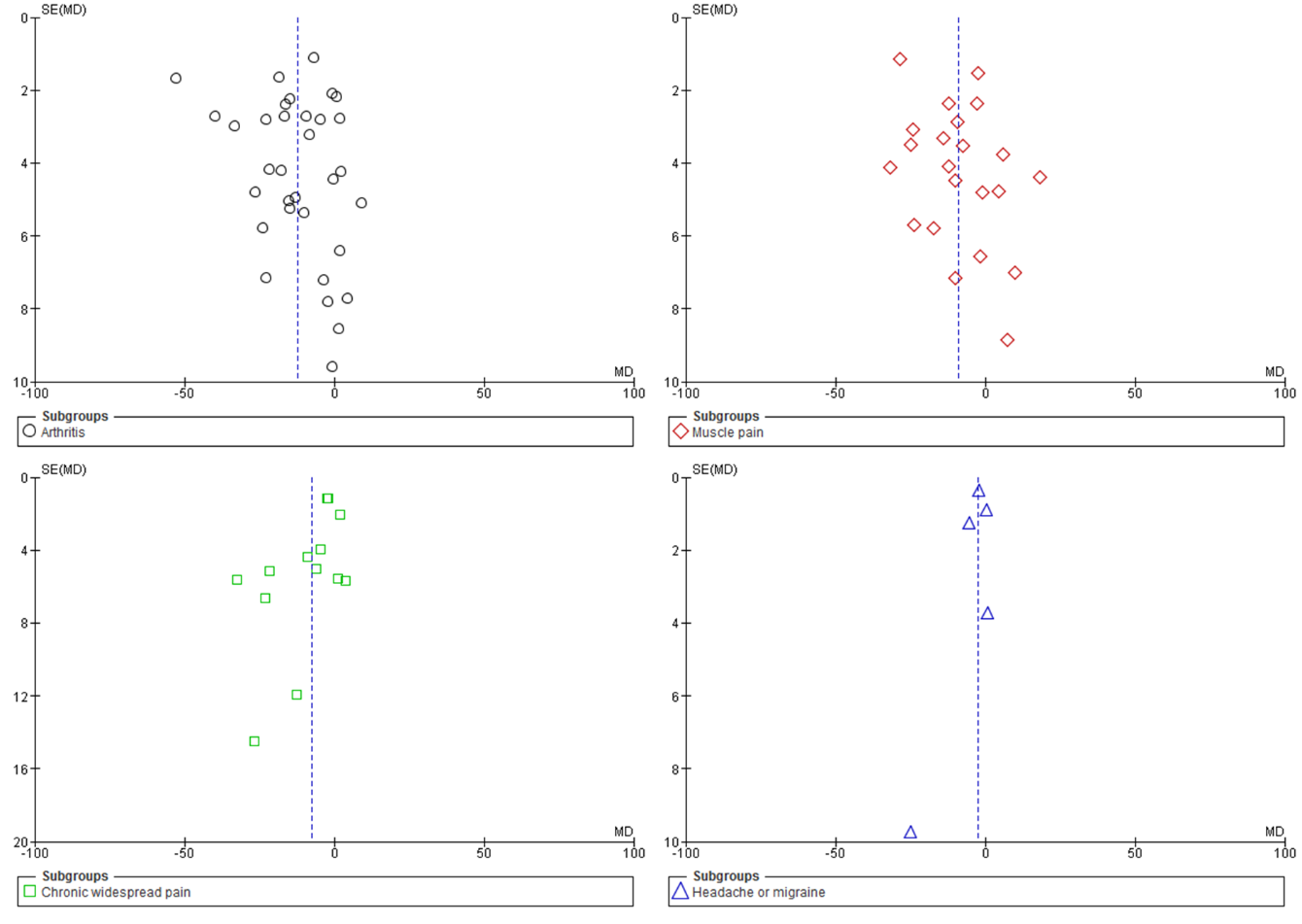 Supplemental Fig. 6: Funnel plot for the primary aim: the difference in mean circulating 25(OH)D concentration (nmol/l) between participants with and without pain-related conditions.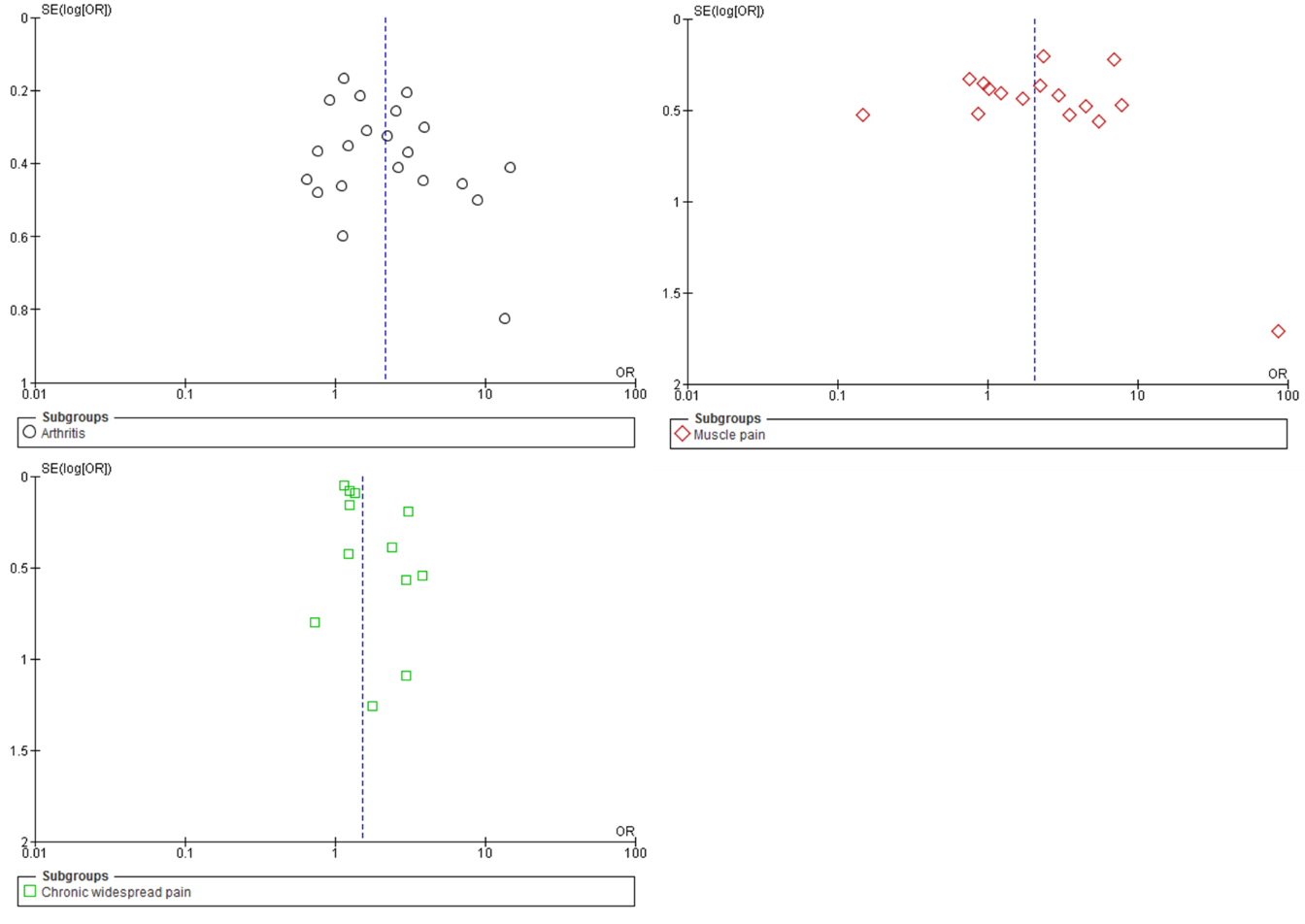 Supplemental Fig. 7: Funnel plot for the secondary aim: the difference in proportions of hypovitaminosis D in the participants with and without pain-related conditions.(Macfarlane et al., 2005)(Duell et al., 2008)(Hicks et al., 2008)(Ahmed et al., 2009) (Golan et al., 2009)(Linde et al., 2010) (McBeth et al., 2010) (Backes et al., 2011) (Kjaergaard et al., 2012)(Riphagen et al., 2012)(e Silva et al., 2013)(Eisen et al., 2014)(Madani et al., 2014) (Hirani et al., 2015)(Alipour et al, 2015)(Morioka et al., 2015)(Tasoglu et al., 2015)(Virtanen et al, 2017)Selection1) Representativeness of the exposed groupb (+1)d b (+1)b (+1)a (+1)d (0)b (+1)c (0)a (+1)b (+1)a (+1)b (+1)b (+1)b (+1)b (+1)a (+1)c (0)b (+1)a) Truly representative of the average pain patients in the hospital or community*b (+1)d b (+1)b (+1)a (+1)d (0)b (+1)c (0)a (+1)b (+1)a (+1)b (+1)b (+1)b (+1)b (+1)a (+1)c (0)b (+1)b) Somewhat representative of the average pain patient In the community*b (+1)d b (+1)b (+1)a (+1)d (0)b (+1)c (0)a (+1)b (+1)a (+1)b (+1)b (+1)b (+1)b (+1)a (+1)c (0)b (+1)c) Selected group of usersb (+1)d b (+1)b (+1)a (+1)d (0)b (+1)c (0)a (+1)b (+1)a (+1)b (+1)b (+1)b (+1)b (+1)a (+1)c (0)b (+1)d) No description of the derivation of the groupb (+1)d b (+1)b (+1)a (+1)d (0)b (+1)c (0)a (+1)b (+1)a (+1)b (+1)b (+1)b (+1)b (+1)a (+1)c (0)b (+1)2) Selection of the non-exposed groupa (+1)a (+1)a (+1)a (+1)a (+1)a (+1)a (+1)a (+1)a (+1)a (+1)a (+1)a (+1)a (+1)a (+1)a (+1)a (+1)a (+1)a (+1)a) Drawn from the same community or hospital as the exposed group*a (+1)a (+1)a (+1)a (+1)a (+1)a (+1)a (+1)a (+1)a (+1)a (+1)a (+1)a (+1)a (+1)a (+1)a (+1)a (+1)a (+1)a (+1)b) Drawn from a different sourcea (+1)a (+1)a (+1)a (+1)a (+1)a (+1)a (+1)a (+1)a (+1)a (+1)a (+1)a (+1)a (+1)a (+1)a (+1)a (+1)a (+1)a (+1)c) No description of the derivation of the non-exposed groupa (+1)a (+1)a (+1)a (+1)a (+1)a (+1)a (+1)a (+1)a (+1)a (+1)a (+1)a (+1)a (+1)a (+1)a (+1)a (+1)a (+1)a (+1)3) Ascertainment of exposurea (+1)d (0)a (+1)a (+1)a (+1)a (+1)a (+1)a (+1)a (+1)a (+1)a (+1)a (+1)a (+1)a (+1)a (+1)a (+1)a (+1)a (+1)a) Secured record (eg. lab) *a (+1)d (0)a (+1)a (+1)a (+1)a (+1)a (+1)a (+1)a (+1)a (+1)a (+1)a (+1)a (+1)a (+1)a (+1)a (+1)a (+1)a (+1)b) Structured interview or questionnaire*a (+1)d (0)a (+1)a (+1)a (+1)a (+1)a (+1)a (+1)a (+1)a (+1)a (+1)a (+1)a (+1)a (+1)a (+1)a (+1)a (+1)a (+1)c) Written self-reportsa (+1)d (0)a (+1)a (+1)a (+1)a (+1)a (+1)a (+1)a (+1)a (+1)a (+1)a (+1)a (+1)a (+1)a (+1)a (+1)a (+1)a (+1)d) No descriptiona (+1)d (0)a (+1)a (+1)a (+1)a (+1)a (+1)a (+1)a (+1)a (+1)a (+1)a (+1)a (+1)a (+1)a (+1)a (+1)a (+1)a (+1)Confounder1) Comparability of groups on the basis of the design or analysis00a (+1)a (+1)a (+1)0a (+1)0a (+1)a (+1)a (+1)a (+1)a (+1)a (+1)000a (+1)a) Study controls for age and sex*00a (+1)a (+1)a (+1)0a (+1)0a (+1)a (+1)a (+1)a (+1)a (+1)a (+1)000a (+1)b) Study controls for any additional factor*00a (+1)a (+1)a (+1)0a (+1)0a (+1)a (+1)a (+1)a (+1)a (+1)a (+1)000a (+1)Outcome1) Assessment of outcomec (0) d (0)c (0)c (0)c (0) d (0)c (0)c (0)c (0)c (0)c (0) c (0) c (0) c (0)c (0)c (0)b (1)c (0)a) Independent blind assessment*c (0) d (0)c (0)c (0)c (0) d (0)c (0)c (0)c (0)c (0)c (0) c (0) c (0) c (0)c (0)c (0)b (1)c (0)b) Record linkage*c (0) d (0)c (0)c (0)c (0) d (0)c (0)c (0)c (0)c (0)c (0) c (0) c (0) c (0)c (0)c (0)b (1)c (0)c) Self reportsc (0) d (0)c (0)c (0)c (0) d (0)c (0)c (0)c (0)c (0)c (0) c (0) c (0) c (0)c (0)c (0)b (1)c (0)d) No descriptionc (0) d (0)c (0)c (0)c (0) d (0)c (0)c (0)c (0)c (0)c (0) c (0) c (0) c (0)c (0)c (0)b (1)c (0)Overall Score3/5 Satisfactory1/5 Unsatisfactory4/5 Good4/5 Good4/5 Good2/5 Unsatisfactory4/5 Good2/5 Unsatisfactory4/5 Good4/5 Good4/5 Good4/5 Good4/5 Good4/5 Good3/5 Satisfactory3/5 Satisfactory3/5 Satisfactory4/5 Good(Pietschmann et al., 1989)(Muller et al., 1995)(Al-Allaf et al., 2003) (Benson et al., 2006) (Cutolo et al., 2006)(Lotfi et al., 2007) (Tandeter et al., 2009)De Rezende Pena, et al, 2010)(Heidari et al., 2010) (Turhanoglu et al., 2011)(Heidari et al., 2012)(Attar, 2012)(Baykal et al., 2012)(Dong et al., 2012)(Kostoglou-Athanassiou et al., 2012)(Al-Jarallah et al., 2013) (Atwa et al., 2013)(Azali et al., 2013) Selection1) Is the case definition adequate?a (+1)a (+1)b (0)c (0)c(0)b (0)b (0)a (+1)a (+1)a (+1)a (+1)a (+1)a (+1)a (+1)a (+1)a (+1)a (+1)b (0)a) Yes, with independent validation *a (+1)a (+1)b (0)c (0)c(0)b (0)b (0)a (+1)a (+1)a (+1)a (+1)a (+1)a (+1)a (+1)a (+1)a (+1)a (+1)b (0)b) Yes, eg record linkage or based on self-reportsa (+1)a (+1)b (0)c (0)c(0)b (0)b (0)a (+1)a (+1)a (+1)a (+1)a (+1)a (+1)a (+1)a (+1)a (+1)a (+1)b (0)c) No descriptiona (+1)a (+1)b (0)c (0)c(0)b (0)b (0)a (+1)a (+1)a (+1)a (+1)a (+1)a (+1)a (+1)a (+1)a (+1)a (+1)b (0)2) Representativeness of the casesa (+1)b(0)b (0)c (0)b(0)a (+1)a (+1)b (0)a (+1)b (0)a (+1)b (0)a (+1)b (0)b (0)a (+1)b (0)a (+1)a) Consecutive or obviously representative series of cases *a (+1)b(0)b (0)c (0)b(0)a (+1)a (+1)b (0)a (+1)b (0)a (+1)b (0)a (+1)b (0)b (0)a (+1)b (0)a (+1)b) Potential for selection biases or not stateda (+1)b(0)b (0)c (0)b(0)a (+1)a (+1)b (0)a (+1)b (0)a (+1)b (0)a (+1)b (0)b (0)a (+1)b (0)a (+1)3) Selection of Controlsc(0)c(0)a (+1)c (0)c(0)c (0)b (0)b (0)b (0)c (0)b (0)c (0)c (0)b (0)c (0)b (0)a (+1)a (+1)a) Community controls *c(0)c(0)a (+1)c (0)c(0)c (0)b (0)b (0)b (0)c (0)b (0)c (0)c (0)b (0)c (0)b (0)a (+1)a (+1)b) Hospital controlsc(0)c(0)a (+1)c (0)c(0)c (0)b (0)b (0)b (0)c (0)b (0)c (0)c (0)b (0)c (0)b (0)a (+1)a (+1)c) No descriptionc(0)c(0)a (+1)c (0)c(0)c (0)b (0)b (0)b (0)c (0)b (0)c (0)c (0)b (0)c (0)b (0)a (+1)a (+1)4) Definition of Controlsa (+1)a (+1)a (+1)a (+1)a (+1)a (+1)a (+1)a (+1)a (+1)a (+1)a (+1)a (+1)a (+1)a (+1)b (0)a (+1)a (+1)a (+1)a) No history of disease (endpoint) *a (+1)a (+1)a (+1)a (+1)a (+1)a (+1)a (+1)a (+1)a (+1)a (+1)a (+1)a (+1)a (+1)a (+1)b (0)a (+1)a (+1)a (+1)b) No description of sourcea (+1)a (+1)a (+1)a (+1)a (+1)a (+1)a (+1)a (+1)a (+1)a (+1)a (+1)a (+1)a (+1)a (+1)b (0)a (+1)a (+1)a (+1) Confounder1) Comparability of cases and controls on the basis of the design or analysis00a (+1)a (+1)a (+1)a (+1)a (+1)a (+1)000a (+1)a (+1)0a (+1)a (+1)b (0)a (+1)a) Study controls for age and sex (Select the most important factor.)  *00a (+1)a (+1)a (+1)a (+1)a (+1)a (+1)000a (+1)a (+1)0a (+1)a (+1)b (0)a (+1)b) Study controls for any additional factor * (This criteria could be modified to indicate specific control for a second important factor.)00a (+1)a (+1)a (+1)a (+1)a (+1)a (+1)000a (+1)a (+1)0a (+1)a (+1)b (0)a (+1) Outcome 1) Ascertainment of exposurea (+1)a (+1)a (+1)a (+1)a (+1)a (+1)a (+1)a (+1)a (+1)a (+1)a (+1)a (+1)a (+1)a (+1)a (+1)a (+1)a (+1)a (+1)a) Secure record (eg lab test) *a (+1)a (+1)a (+1)a (+1)a (+1)a (+1)a (+1)a (+1)a (+1)a (+1)a (+1)a (+1)a (+1)a (+1)a (+1)a (+1)a (+1)a (+1)b) Structured interview where blind to case/control status *a (+1)a (+1)a (+1)a (+1)a (+1)a (+1)a (+1)a (+1)a (+1)a (+1)a (+1)a (+1)a (+1)a (+1)a (+1)a (+1)a (+1)a (+1)c) Interview not blinded to case/control statusa (+1)a (+1)a (+1)a (+1)a (+1)a (+1)a (+1)a (+1)a (+1)a (+1)a (+1)a (+1)a (+1)a (+1)a (+1)a (+1)a (+1)a (+1)d) Written self-report or medical record onlya (+1)a (+1)a (+1)a (+1)a (+1)a (+1)a (+1)a (+1)a (+1)a (+1)a (+1)a (+1)a (+1)a (+1)a (+1)a (+1)a (+1)a (+1)e) No descriptiona (+1)a (+1)a (+1)a (+1)a (+1)a (+1)a (+1)a (+1)a (+1)a (+1)a (+1)a (+1)a (+1)a (+1)a (+1)a (+1)a (+1)a (+1)2) Same method of ascertainment for cases and controlsa (+1)a (+1)a (+1)a (+1)a (+1)a (+1)a (+1)a (+1)a (+1)a (+1)a (+1)a (+1)a (+1)a (+1)a (+1)a (+1)a (+1)a (+1)a) Yes *a (+1)a (+1)a (+1)a (+1)a (+1)a (+1)a (+1)a (+1)a (+1)a (+1)a (+1)a (+1)a (+1)a (+1)a (+1)a (+1)a (+1)a (+1)b) Noa (+1)a (+1)a (+1)a (+1)a (+1)a (+1)a (+1)a (+1)a (+1)a (+1)a (+1)a (+1)a (+1)a (+1)a (+1)a (+1)a (+1)a (+1)3) Non-Response rateb(0)b(0)c (0)b (0)b(0)b (0)b (0)b (0)b (0)b (0)b (0)b (0)b (0)b (0)b (0)b (0)b (0)b (0)a) Same rate for both groups *b(0)b(0)c (0)b (0)b(0)b (0)b (0)b (0)b (0)b (0)b (0)b (0)b (0)b (0)b (0)b (0)b (0)b (0)b) Non respondents describedb(0)b(0)c (0)b (0)b(0)b (0)b (0)b (0)b (0)b (0)b (0)b (0)b (0)b (0)b (0)b (0)b (0)b (0)c) Rate different and no designationb(0)b(0)c (0)b (0)b(0)b (0)b (0)b (0)b (0)b (0)b (0)b (0)b (0)b (0)b (0)b (0)b (0)b (0)Overall score5/8 Good4/8 Satisfactory5/8 Good4/8 Satisfactory4/8 Satisfactory5/8 Good5/8 Good5/8 Good5/8 Good4/8 Satisfactory5/8 Good5/8 Good6/8 Good4/8 Satisfactory4/8 Satisfactory6/8 Good5/8 Good6/8 Good(Olama et al., 2013)(Orgaz-Molina et al., 2013)(Rkain et al., 2013)(Yazmalar et al., 2013)(Baykara et al., 2014)(Celikbilek et al., 2014)(Chen et al., 2014)(Cote et al., 2014)(Heidari et al., 2014)(Hiraki et al., 2014)(Hong et al., 2014)(Mateos et al., 2014)(Sezgin Ozcan et al., 2014)(Sharma et al., 2014)(Zandifar et al., 2014)(Brance et al, 2015)(Cen et al., 2015)(Gullo et al, 2015)Selection1) Is the case definition adequate?a (+1)a (+1)b (0)a (+1)a (+1)a (+1)a (+1)a (+1)a (+1)a (+1)a (+1)c (0)a (+1)a (+1)a (+1)a (+1)a (+1)a (+1)a) Yes, with independent validation *a (+1)a (+1)b (0)a (+1)a (+1)a (+1)a (+1)a (+1)a (+1)a (+1)a (+1)c (0)a (+1)a (+1)a (+1)a (+1)a (+1)a (+1)b) Yes, eg record linkage or based on self-reportsa (+1)a (+1)b (0)a (+1)a (+1)a (+1)a (+1)a (+1)a (+1)a (+1)a (+1)c (0)a (+1)a (+1)a (+1)a (+1)a (+1)a (+1)c) No descriptiona (+1)a (+1)b (0)a (+1)a (+1)a (+1)a (+1)a (+1)a (+1)a (+1)a (+1)c (0)a (+1)a (+1)a (+1)a (+1)a (+1)a (+1)2) Representativeness of the casesa (+1)a (+1)b (0)a (+1)b (0)b (0)b (0)b (0)b (0)a (+1)b (0)b (0)b (0)b (0)a (+1)b (0)b (0)a (+1)a) Consecutive or obviously representative series of cases *a (+1)a (+1)b (0)a (+1)b (0)b (0)b (0)b (0)b (0)a (+1)b (0)b (0)b (0)b (0)a (+1)b (0)b (0)a (+1)b) Potential for selection biases or not stateda (+1)a (+1)b (0)a (+1)b (0)b (0)b (0)b (0)b (0)a (+1)b (0)b (0)b (0)b (0)a (+1)b (0)b (0)a (+1)3) Selection of Controlsb (0)b (0)a (+1)c(0)c (0)c (0)c (0)c (0)b (0)a (+1)a (+1)a (+1)c (0)a (+1)a (+1)a (+1)c (0)b (0)a) Community controls *b (0)b (0)a (+1)c(0)c (0)c (0)c (0)c (0)b (0)a (+1)a (+1)a (+1)c (0)a (+1)a (+1)a (+1)c (0)b (0)b) Hospital controlsb (0)b (0)a (+1)c(0)c (0)c (0)c (0)c (0)b (0)a (+1)a (+1)a (+1)c (0)a (+1)a (+1)a (+1)c (0)b (0)c) No descriptionb (0)b (0)a (+1)c(0)c (0)c (0)c (0)c (0)b (0)a (+1)a (+1)a (+1)c (0)a (+1)a (+1)a (+1)c (0)b (0)4) Definition of Controlsa (+1)a (+1)a (+1)a (+1)a (+1)a (+1)a (+1)a (+1)a (+1)a (+1)a (+1)a (+1)a (+1)a (+1)a (+1)a (+1)a (+1)b (0)a) No history of disease (endpoint) *a (+1)a (+1)a (+1)a (+1)a (+1)a (+1)a (+1)a (+1)a (+1)a (+1)a (+1)a (+1)a (+1)a (+1)a (+1)a (+1)a (+1)b (0)b) No description of sourcea (+1)a (+1)a (+1)a (+1)a (+1)a (+1)a (+1)a (+1)a (+1)a (+1)a (+1)a (+1)a (+1)a (+1)a (+1)a (+1)a (+1)b (0) Confounder1) Comparability of cases and controls on the basis of the design or analysisa (+1)a (+1)a (+1)00a (+1)a (+1)a (+1)0a (+1)a (+1)a (+1)a (+1)a (+1)a (+1)a (+1)0a (+1)a) Study controls for age and sex (Select the most important factor). *a (+1)a (+1)a (+1)00a (+1)a (+1)a (+1)0a (+1)a (+1)a (+1)a (+1)a (+1)a (+1)a (+1)0a (+1)b) Study controls for any additional factor * (This criteria could be modified to indicate specific control for a second important factor.)a (+1)a (+1)a (+1)00a (+1)a (+1)a (+1)0a (+1)a (+1)a (+1)a (+1)a (+1)a (+1)a (+1)0a (+1) Outcome 1) Ascertainment of exposurea (+1)a (+1)a (+1)a (+1)a (+1)a (+1)a (+1)a (+1)a (+1)a (+1)a (+1)a (+1)a (+1)a (+1)a (+1)a (+1)a (+1)a (+1)a) Secure record (eg lab test) *a (+1)a (+1)a (+1)a (+1)a (+1)a (+1)a (+1)a (+1)a (+1)a (+1)a (+1)a (+1)a (+1)a (+1)a (+1)a (+1)a (+1)a (+1)b) Structured interview where blind to case/control status *a (+1)a (+1)a (+1)a (+1)a (+1)a (+1)a (+1)a (+1)a (+1)a (+1)a (+1)a (+1)a (+1)a (+1)a (+1)a (+1)a (+1)a (+1)c) Interview not blinded to case/control statusa (+1)a (+1)a (+1)a (+1)a (+1)a (+1)a (+1)a (+1)a (+1)a (+1)a (+1)a (+1)a (+1)a (+1)a (+1)a (+1)a (+1)a (+1)d) Written self-report or medical record onlya (+1)a (+1)a (+1)a (+1)a (+1)a (+1)a (+1)a (+1)a (+1)a (+1)a (+1)a (+1)a (+1)a (+1)a (+1)a (+1)a (+1)a (+1)e) No descriptiona (+1)a (+1)a (+1)a (+1)a (+1)a (+1)a (+1)a (+1)a (+1)a (+1)a (+1)a (+1)a (+1)a (+1)a (+1)a (+1)a (+1)a (+1)2) Same method of ascertainment for cases and controlsa (+1)a (+1)a (+1)a (+1)a (+1)a (+1)a (+1)a (+1)a (+1)a (+1)a (+1)a (+1)a (+1)a (+1)a (+1)a (+1)a (+1)a (+1)a) Yes *a (+1)a (+1)a (+1)a (+1)a (+1)a (+1)a (+1)a (+1)a (+1)a (+1)a (+1)a (+1)a (+1)a (+1)a (+1)a (+1)a (+1)a (+1)b) Noa (+1)a (+1)a (+1)a (+1)a (+1)a (+1)a (+1)a (+1)a (+1)a (+1)a (+1)a (+1)a (+1)a (+1)a (+1)a (+1)a (+1)a (+1)3) Non-Response rateb (0)a (+1)b (0)a (+1)b (0)b (0)b (0)b (0)b (0)b (0)b (0)b (0)b (0)b (0)b (0)b (0)b (0)a (+1)a) Same rate for both groups *b (0)a (+1)b (0)a (+1)b (0)b (0)b (0)b (0)b (0)b (0)b (0)b (0)b (0)b (0)b (0)b (0)b (0)a (+1)b) Non respondents describedb (0)a (+1)b (0)a (+1)b (0)b (0)b (0)b (0)b (0)b (0)b (0)b (0)b (0)b (0)b (0)b (0)b (0)a (+1)c) Rate different and no designationb (0)a (+1)b (0)a (+1)b (0)b (0)b (0)b (0)b (0)b (0)b (0)b (0)b (0)b (0)b (0)b (0)b (0)a (+1)Overall score6/8 Good7/8  Very good5/8 Good6/8 Good4/8 Satisfactory5/8 Good5/8 Good5/8 Good4/8 Satisfactory7/8 Very good6/8  Good5/8 Good5/8 Good6/8  Good7/8  Very good6/8  Good4/8 Satisfactory6/8 Good(Lodh et al., 2015)(Matsumoto et al., 2015)(Park et al., 2015)(Petho et al., 2015)(Yagiz et al., 2015)(Askari et al, 2016)(Elbassiony et al, 2016)(Gamal et al, 2016)(Gheita et al, 2016)(Kasapoğlu Aksoy et al, 2017)(Liao et al, 2016)(Maafi et al, 2016)(Okyay et al, 2016)(Thorneby et al, 2016)(Wang et al, 2016)(Yildirim et al, 2016)(Brennan-Speranzaa et al, 2017)(Wong et al, 2017)Selection1) Is the case definition adequate?b (0)a (+1)a (+1)a (+1)a (+1)a (+1)a (+1)a (+1)a (+1)a (+1)a (+1)a (+1)a (+1)b (0)a (+1)a (+1)c (0)a (+1)a) Yes, with independent validation *b (0)a (+1)a (+1)a (+1)a (+1)a (+1)a (+1)a (+1)a (+1)a (+1)a (+1)a (+1)a (+1)b (0)a (+1)a (+1)c (0)a (+1)b) Yes, eg record linkage or based on self-reportsb (0)a (+1)a (+1)a (+1)a (+1)a (+1)a (+1)a (+1)a (+1)a (+1)a (+1)a (+1)a (+1)b (0)a (+1)a (+1)c (0)a (+1)c) No descriptionb (0)a (+1)a (+1)a (+1)a (+1)a (+1)a (+1)a (+1)a (+1)a (+1)a (+1)a (+1)a (+1)b (0)a (+1)a (+1)c (0)a (+1)2) Representativeness of the casesa (+1)a (+1)a (+1)a (+1)a (+1)a (+1)a (+1)a (+1)a (+1)a (+1)a (+1)a (+1)a (+1)a (+1)a (+1)b (0)b (0)a (+1)a) Consecutive or obviously representative series of cases *a (+1)a (+1)a (+1)a (+1)a (+1)a (+1)a (+1)a (+1)a (+1)a (+1)a (+1)a (+1)a (+1)a (+1)a (+1)b (0)b (0)a (+1)b) Potential for selection biases or not stateda (+1)a (+1)a (+1)a (+1)a (+1)a (+1)a (+1)a (+1)a (+1)a (+1)a (+1)a (+1)a (+1)a (+1)a (+1)b (0)b (0)a (+1)3) Selection of Controlsb (0)a (+1)c(0)a (+1)c (0)c (0)a (+1)b (0)a (+1)a (+1)c (0)a (+1)c (0)c (0)c (0)c (0)c (0)b (0)a) Community controls *b (0)a (+1)c(0)a (+1)c (0)c (0)a (+1)b (0)a (+1)a (+1)c (0)a (+1)c (0)c (0)c (0)c (0)c (0)b (0)b) Hospital controlsb (0)a (+1)c(0)a (+1)c (0)c (0)a (+1)b (0)a (+1)a (+1)c (0)a (+1)c (0)c (0)c (0)c (0)c (0)b (0)c) No descriptionb (0)a (+1)c(0)a (+1)c (0)c (0)a (+1)b (0)a (+1)a (+1)c (0)a (+1)c (0)c (0)c (0)c (0)c (0)b (0)4) Definition of Controlsa (+1)a (+1)a (+1)a (+1)a (+1)a (+1)a (+1)a (+1)a (+1)a (+1)a (+1)a (+1)a (+1)a (+1)a (+1)a (+1)a (+1)a (+1)a) No history of disease (endpoint) *a (+1)a (+1)a (+1)a (+1)a (+1)a (+1)a (+1)a (+1)a (+1)a (+1)a (+1)a (+1)a (+1)a (+1)a (+1)a (+1)a (+1)a (+1)b) No description of sourcea (+1)a (+1)a (+1)a (+1)a (+1)a (+1)a (+1)a (+1)a (+1)a (+1)a (+1)a (+1)a (+1)a (+1)a (+1)a (+1)a (+1)a (+1) Confounder1) Comparability of cases and controls on the basis of the design or analysis0a (+1)a (+1)a (+1)0a (+1)a (+1)a (+1)a (+1)a (+1)000a (+1)a (+1)a (+1)a (+1)a (+1)a) Study controls for age and sex (Select the most important factor.)  *0a (+1)a (+1)a (+1)0a (+1)a (+1)a (+1)a (+1)a (+1)000a (+1)a (+1)a (+1)a (+1)a (+1)b) Study controls for any additional factor * (This criteria could be modified to indicate specific control for a second important factor.)0a (+1)a (+1)a (+1)0a (+1)a (+1)a (+1)a (+1)a (+1)000a (+1)a (+1)a (+1)a (+1)a (+1) Outcome 1) Ascertainment of exposurea (+1)a (+1)a (+1)a (+1)a (+1)a (+1)a (+1)a (+1)a (+1)a (+1)a (+1)a (+1)a (+1)a (+1)a (+1)a (+1)a (+1)a (+1)a) Secure record (eg lab test) *a (+1)a (+1)a (+1)a (+1)a (+1)a (+1)a (+1)a (+1)a (+1)a (+1)a (+1)a (+1)a (+1)a (+1)a (+1)a (+1)a (+1)a (+1)b) Structured interview where blind to case/control status *a (+1)a (+1)a (+1)a (+1)a (+1)a (+1)a (+1)a (+1)a (+1)a (+1)a (+1)a (+1)a (+1)a (+1)a (+1)a (+1)a (+1)a (+1)c) Interview not blinded to case/control statusa (+1)a (+1)a (+1)a (+1)a (+1)a (+1)a (+1)a (+1)a (+1)a (+1)a (+1)a (+1)a (+1)a (+1)a (+1)a (+1)a (+1)a (+1)d) Written self-report or medical record onlya (+1)a (+1)a (+1)a (+1)a (+1)a (+1)a (+1)a (+1)a (+1)a (+1)a (+1)a (+1)a (+1)a (+1)a (+1)a (+1)a (+1)a (+1)e) No descriptiona (+1)a (+1)a (+1)a (+1)a (+1)a (+1)a (+1)a (+1)a (+1)a (+1)a (+1)a (+1)a (+1)a (+1)a (+1)a (+1)a (+1)a (+1)2) Same method of ascertainment for cases and controlsa (+1)a (+1)a (+1)a (+1)a (+1)a (+1)a (+1)a (+1)a (+1)a (+1)a (+1)a (+1)a (+1)a (+1)a (+1)a (+1)a (+1)a (+1)a) Yes *a (+1)a (+1)a (+1)a (+1)a (+1)a (+1)a (+1)a (+1)a (+1)a (+1)a (+1)a (+1)a (+1)a (+1)a (+1)a (+1)a (+1)a (+1)b) Noa (+1)a (+1)a (+1)a (+1)a (+1)a (+1)a (+1)a (+1)a (+1)a (+1)a (+1)a (+1)a (+1)a (+1)a (+1)a (+1)a (+1)a (+1)3) Non-Response rateb (0)a (+1)b(0)b(0)b(0)b(0)b(0)b(0)b(0)a (+1)b(0)b (0)b (0)a (+1)b (0)b (0)b (0)b (0)a) Same rate for both groups *b (0)a (+1)b(0)b(0)b(0)b(0)b(0)b(0)b(0)a (+1)b(0)b (0)b (0)a (+1)b (0)b (0)b (0)b (0)b) Non respondents describedb (0)a (+1)b(0)b(0)b(0)b(0)b(0)b(0)b(0)a (+1)b(0)b (0)b (0)a (+1)b (0)b (0)b (0)b (0)c) Rate different and no designationb (0)a (+1)b(0)b(0)b(0)b(0)b(0)b(0)b(0)a (+1)b(0)b (0)b (0)a (+1)b (0)b (0)b (0)b (0)Overall score4/8 Satisfactory8/8 Very good6/8 Good7/8 Very good5/8 Good6/8 Good7/8 Very Good6/8 Good7/8 Very good8/8 Very good5/8 Good6/8 Good5/8 Good6/8 Good6/8 Good5/8 Good4/8 Satisfactory6/8 Good(Laroche et al., 2014)(Mergenhagen et al., 2014) (Shantha et al., 2014)(Shantha et al., 2014)(Singer et al., 2014)(Singer et al., 2014)(Ovesjo et al, 2016)(Ovesjo et al, 2016)(Calza et al, 2017)(Calza et al, 2017)SelectionSelectionSelectionSelection1) Representativeness of the exposed groupb (+1) b (+1)b (+1) b (+1) b (+1) b (+1) d (0)d (0)b (+1)b (+1)a) Truly representative of the average pain subjects In the community *b (+1) b (+1)b (+1) b (+1) b (+1) b (+1) d (0)d (0)b (+1)b (+1)b) Somewhat representative of the average pain subjects In the community *b (+1) b (+1)b (+1) b (+1) b (+1) b (+1) d (0)d (0)b (+1)b (+1)c) Selected group of usersb (+1) b (+1)b (+1) b (+1) b (+1) b (+1) d (0)d (0)b (+1)b (+1)d) No description of the derivation of the groupb (+1) b (+1)b (+1) b (+1) b (+1) b (+1) d (0)d (0)b (+1)b (+1)2) Selection of the non-exposed groupa (+1)a (+1)a (+1)a (+1)a (+1)a (+1)a (+1)a (+1)a (+1)a (+1)a) Drawn from the same community as the exposed group *a (+1)a (+1)a (+1)a (+1)a (+1)a (+1)a (+1)a (+1)a (+1)a (+1)b) Drawn from a different sourcea (+1)a (+1)a (+1)a (+1)a (+1)a (+1)a (+1)a (+1)a (+1)a (+1)c) No description of the derivation of the non-exposed groupa (+1)a (+1)a (+1)a (+1)a (+1)a (+1)a (+1)a (+1)a (+1)a (+1)3) Ascertainment of exposure a (+1)a (+1)a (+1)a (+1)a (+1)a (+1)a (+1)a (+1)a (+1)a (+1)a) Secured record (eg lab )  *a (+1)a (+1)a (+1)a (+1)a (+1)a (+1)a (+1)a (+1)a (+1)a (+1)b) Structured interview or questionnairea (+1)a (+1)a (+1)a (+1)a (+1)a (+1)a (+1)a (+1)a (+1)a (+1)c) Written self-reportsa (+1)a (+1)a (+1)a (+1)a (+1)a (+1)a (+1)a (+1)a (+1)a (+1)d) No descriptiona (+1)a (+1)a (+1)a (+1)a (+1)a (+1)a (+1)a (+1)a (+1)a (+1)4) Demonstration that outcome of interest was not present at start of studya (+1)a (+1)a (+1)a (+1)a (+1)a (+1)a (+1)a (+1)a (+1)a (+1)a) Yes  *a (+1)a (+1)a (+1)a (+1)a (+1)a (+1)a (+1)a (+1)a (+1)a (+1)b) Noa (+1)a (+1)a (+1)a (+1)a (+1)a (+1)a (+1)a (+1)a (+1)a (+1)ConfoundersConfoundersConfoundersConfounders1) Comparability of groups on the basis of the design or analysisa (+1)a (+1)00a (+1)a (+1)00b (+1)b (+1)a) Study controls for age and sex *a (+1)a (+1)00a (+1)a (+1)00b (+1)b (+1)b) Study controls for any additional factor  *a (+1)a (+1)00a (+1)a (+1)00b (+1)b (+1)OutcomeOutcomeOutcomeOutcome1) Assessment of outcomec (0)b (+1)c (0)c (0)c (0)c (0)d (0)d (0)b (+1)b (+1)a) Independent blind assessment  *c (0)b (+1)c (0)c (0)c (0)c (0)d (0)d (0)b (+1)b (+1)b) Record linkage  *c (0)b (+1)c (0)c (0)c (0)c (0)d (0)d (0)b (+1)b (+1)c) Self reportsc (0)b (+1)c (0)c (0)c (0)c (0)d (0)d (0)b (+1)b (+1)d) No descriptionc (0)b (+1)c (0)c (0)c (0)c (0)d (0)d (0)b (+1)b (+1)2) Was follow-up long enough for outcomes to occura (+1) 0a (+1) a (+1) a (+1) a (+1) a (+1)a (+1)b (+1)b (+1)a) Yes (select an adequate follow up period for outcome of interest) *a (+1) 0a (+1) a (+1) a (+1) a (+1) a (+1)a (+1)b (+1)b (+1)b) Noa (+1) 0a (+1) a (+1) a (+1) a (+1) a (+1)a (+1)b (+1)b (+1)3) Adequacy of follow up of cohortsb (+1)d (0)d (0)d (0)b (+1)b (+1)b (+1)b (+1)d (0)d (0)a) Complete follow up - all subjects accounted for *b (+1)d (0)d (0)d (0)b (+1)b (+1)b (+1)b (+1)d (0)d (0)b) Subjects lost to follow up unlikely to introduce bias - small number lost - >  70  %  * (select an adequate %) follow up, or description provided of those lost)b (+1)d (0)d (0)d (0)b (+1)b (+1)b (+1)b (+1)d (0)d (0)c) Follow up rate <  70  % (select an adequate %) and no description of those lostb (+1)d (0)d (0)d (0)b (+1)b (+1)b (+1)b (+1)d (0)d (0)d) No statementb (+1)d (0)d (0)d (0)b (+1)b (+1)b (+1)b (+1)d (0)d (0)Overall score7/8 Very good6/8 Good5/8 Good5/8 Good7/8 Very good7/8 Very good5/8 Good5/8 Good7/8 Very good7/8 Very goodStudy, yearNumber of subjectsNumber of subjectsNumber of subjects25(OH)D levels, Mean (SD), nmol/l25(OH)D levels, Mean (SD), nmol/lStudy, yearTotalWith painWithout painWith painWithout pain(Pietschmann et al., 1989) 59293027.35 (19.66)37.50 (21.39)(Muller et al., 1995) 113417265.91 (35.80)64.06 (26.44)(Benson et al., 2006) 168840.88 (3.52)58.25 (15.90)(Cutolo et al., 2006) *88533558.90 (39.31)54.50 (32.54)(Cutolo et al., 2006) *94643035.10 (15.20)43.30 (14.24)(Lotfi et al., 2007)80602090.36 (15.48)99.34 (17.22)(Duell et al., 2008) 99386151.17 (24.96)75.13 (31.20)(Ahmed et al., 2009) 62112849371.39 (32.95)85.36 (34.44)(Golan et al., 2009) 100514943.43 (23.46)49.67 (26.46)(Tandeter et al., 2009) 150688254.29 (25.46)48.50 (19.49)(De Rezende Pena et al, 2010) 179879293.62 (46.87)95.42 (40.39)(Heidari et al., 2010) 47827620259.4 (72.63)82.62 (70.89)(Linde et al., 2010) 64392570.39 (28.95)60.65 (26.21)(McBeth et al., 2010) 30751813126261.58 (31.82)63.90 (31.20)(Backes et al., 2011) 129577253.41 (24.21)54.41 (30.20)(Turhanoglu et al., 2011) 1056540104.87 (60.08)105.72 (38.06)(Attar, 2012) 20010010032.30 (14.40)31.4 (16.40)(Baykal et al., 2012) 100554530.45 (19.47)48.17 (21.96)(Dong et al., 2012) 130725855.91 (12.98)95.85 (17.22)(Heidari et al., 2012) 38614723984.47 (87.11)82.87 (71.39)(Kjaergaard et al., 2012) *2339907143269.00 (21.99)68.80 (20.40)(Kjaergaard et al., 2012) *92753154612153.50 (17.10)55.80 (17.90)(Kostoglou-Athanassiou et al., 2012) 88444438.09 (17.72)64.40 (26.49)(Riphagen et al., 2012) 75225345.34 (20.58)41.10 (13.31)(Al-Jarallah et al., 2013) 2061248227.61 (13.06)25.82 (15.06)(Atwa et al., 2013) 95554038.56 (16.02)61.28 (27.98)(Azali et al., 2013) 43914929063.75 (29.96)88.00 (31.18)(Olama et al., 2013) 100505037.69 (15.23)46.92 (13.48)(Orgaz-Molina et al., 2013) 122616184.91 (31.13)75.83 (24.66)(Rkain et al., 2013) 1491054442.18 (17.47)46.92 (23.46)(Yazmalar et al., 2013) 2151457072.38 (63.65)74.43 (47.90)(Baykara et al., 2014) 90603027.21 (19.84)59.90 (27.18)(Celikbilek et al., 2014) 101524995.05 (43.13)119.88 (53.74)(Chen et al., 2014) 22011011035.62 (17.27)52.04 (18.35)(Cote et al., 2014) 1611270134176.54 (31.63)77.38 (29.64)(Eisen et al., 2014) 27210616647.80 (10.20)50.40 (15.0)(Heidari et al., 2014) 45316728652.17 (71.88)74.88 (75.63)(Hong et al., 2014) 2101308043.12 (15.59)57.97 (15.95)(Madani et al., 2014) 2001782239.31 (50.27)66.14 (65.40)(Mateos et al., 2014) 41020520557.41 (23.71)60.15 (23.96)(Mergenhagen et al., 2014) 4505040065.40 (22.46)90.36 (29.45)(Sezgin Ozcan et al., 2014) 90603041.68 (23.71)53.91 (14.73)(Shantha et al., 2014) 116027688455.66 (17.72)84.36 (11.23)(Sharma et al., 2014) 160808043.00 (26.85)55.97 (35.07)(Singer et al., 2014) 522824110.32 (46.28)122.9 (39.34)(Zandifar et al., 2014) 21510511033.82 (23.27)32.92 (31.15)(Alipour et al, 2015) 85766619173.63 (67.64)70.14 (69.89)(Brance et al, 2015) 75344150.92 (13.10)65.64 (30.37)(Cen et al., 2015) 1661165035.99 (12.59)54.35 (8.20)(Gullo et al, 2015) 68274157.41 (18.97)79.12 (12.98)(Hirani et al., 2015) 1616480113654.30 (21.00)56.70 (22.7)(Lodh et al., 2015) 40020020088.01 (70.60)109.55 (16.88)(Matsumoto et al., 2015) 36217618642.18 (9.40)48.92 (11.81)(Park et al., 2015) 20210110137.77 (17.65)42.52 (22.15)(Petho et al., 2015) 106535351.90 (21.80)67.20 (29.37)(Tasoglu et al., 2015) 40172386.86 (27.68)79.62 (27.41)(Yagiz et al., 2015) 154926235.47 (19.97)33.52 (14.45)(Askari et al, 2016) 39313126220.22 (8.24)72.88 (24.46)(Elbassiony et al, 2016) 30015015054.91 (22.96)71.64 (23.96)(Gamal et al, 2016) 80552548.70 (13.50)49.10 (20.30)(Gheita et al, 2016) 125636257.66 (31.70)81.37 (32.70)(Kasapoğlu Aksoy et al, 2017) 100534755.66 (32.2)65.64 (38.44)(Liao et al, 2016) 114823232.95 (16.72)66.39 (13.23)(Maafi et al, 2016) 142746842.93 (33.70)24.71 (16.22)(Okyay et al, 2016) 159798032.45 (20.97)40.19 (23.46)(Ovesjo et al, 2016) 1271611150.00 (16.00)60.00 (21.07)(Thorneby et al, 2016) 88444481.00 (27.00)80.00 (25.00)(Wang et al, 2016) 2141546048.67 (20.47)57.91 (16.72)(Yildirim et al, 2016) 198999939.19 (17.97)51.42 (15.23)(Brennan-Speranzaa et al, 2017) 29191072.80 (19.62)76.50 (17.71)(Calza et al, 2017) 4874244548.42 (23.96)80.12 (37.19)(Virtanen et al, 2017) 2601250235138.30 (18.80)43.90 (18.90)(Wong et al, 2017) 106772943.30 (23.10)41.00 (17.90)Co-variablesUnadjusted meta-regressionUnadjusted meta-regressionAdjusted meta-regressionAdjusted meta-regressionCo-variablesNo. of studiesP valueNo. of studiesP valuePain conditions730.17570.34Study design730.003570.05Statin use730.78570.43Year730.30570.71Sample size730.34570.79Mean age620.96570.85Female proportion650.99570.93Type of study730.20570.79Study, yearNumber of subjectsNumber of subjectsNumber of subjectsVitamin D deficiencyVitamin D deficiencyVitamin D deficiencyStudy, yearTotalWith painWithout painWith
pain, n (%)Without
pain, n (%)Cut-off point (nmol/l)(Al-Allaf et al., 2003) 77403718 (45.00)7 (18.92)20(Macfarlane et al., 2005) 10981017 (87.50)71 (70.30)25(Benson et al., 2006) 16888 (100.00)1 (12.50)50(Lotfi et al., 2007) 80602049 (81.67)12 (60.00)100(Duell et al., 2008) 99386124 (63.16)11 (18.03)50(Hicks et al., 2008) 95842053899 (23.57)107 (19.89)25(Ahmed et al., 2009) 62112849382 (64.06)214 (43.41)80(Tandeter et al., 2009) 150688230 (44.12)42 (51.22)50(De Rezende Pena et al, 2010) 179879215 (17.24)10 (10.87)50(Heidari et al., 2010) 478276202175 (63.41)73 (36.14)50(Linde et al., 2010) 64392522 (56.41)15 (60.00)75(McBeth et al., 2010) 307518131262426 (23.50)235 (18.62)37.5(Backes et al., 2011) 129577230 (52.63)39 (54.17)50(Attar, 2012) 20010010090 (90.00)89 (89.00)50(Dong et al., 2012) 130725843 (59.72)19 (32.76)50(Heidari et al., 2012) 38614723966 (44.90)85 (35.56)50(Atwa et al., 2013) 95554047 (85.45)16 (40.00)50(Azali et al., 2013) 43914929096 (64.43)60 (20.67)50(e Silva et al., 2013) 9276628429921580 (25.14)682 (22.79)50(Olama et al., 2013) 100505028 (56.00)15 (30.00)50(Orgaz-Molina et al., 2013) 122616125 (40.98)29 (47.54)75(Rkain et al., 2013) 1491054483 (79.05)27 (61.36)50(Cote et al., 2014) 1611270134155 (20.37)245 (18.27)50(Eisen et al., 2014) 27210616613 (12.26)20 (12.05)30(Heidari et al., 2014) 453167286118 (70.66)127 (44.41)50(Hiraki et al., 2014) NHS *47712035737 (30.83)116 (32.49)50(Hiraki et al., 2014) NHSII*1794613318 (39.13)46 (34.59)50(Hong et al., 2014) 2101308085 (65.38)26 (32.50)50(Laroche et al., 2014) 135775762 (80.52)44 (77.19)75(Madani et al., 2014) 20017822162 (91.01)16 (72.73)75(Sezgin Ozcan et al., 2014) 90603045 (75.00)12 (40.00)50(Sharma et al., 2014) 160808072 (90.00)56 (70.00)75(Singer et al., 2014) 5228242 (7.14)1 (4.17)50(Zandifar et al., 2014) 21510511084 (80.00)90 (81.82)50(Brance et al, 2015) 75344112 (35.29)17 (41.46)50(Cen et al., 2015) 16611650100 (86.21)15 (30.00)50(Morioka et al., 2015) 5247142938181193 (83.48)3064 (80.25)75(Park et al., 2015) 20210110176 (75.25)66 (65.35)50(Petho et al., 2015) 106535327 (50.94)15 (28.30)50(Yagiz et al., 2015) 154926273 (79.35)53 (85.48)50(Elbassiony et al, 2016) 30015015064 (42.67)34 (22.67)50(Gamal et al, 2016) 80552512 (21.82)5 (20.00)37.5(Gheita et al, 2016) 125636232 (50.79)8 (12.90)50(Kasapoğlu Aksoy et al, 2017) 100534733 (62.26)27 (57.45)75(Liao et al, 2016) 114823280 (97.56)24 (75.00)75(Maafi et al, 2016) 142746848 (64.86)63 (92.65)50(Okyay et al, 2016) 159798063 (79.75)51 (63.75)50(Ovesjo et al, 2016) 127161119 (56.25)21 (18.92)50(Thorneby et al, 2016) 8844443 (6.82)4 (9.09)50(Wang et al, 2016) 2141546075 (48.7)18 (30.00)50Co-variablesUnadjusted meta-regressionUnadjusted meta-regressionAdjusted meta-regressionAdjusted meta-regressionCo-variablesNo. of studiesP valueNo. of studiesP valuePain conditions500.29430.22Study design500.37430.38Statin use500.94430.28Cut-off point of vitamin D deficiency500.82430.52Year500.52430.27Mean age460.41430.80Sample size500.24430.73Female proportion470.95430.84Type of study500.08430.26MethodExcluded study(s)With Pain Without PainMean differences (95%CI)P value1.1.1 Arthritis1.1.1 Arthritis1.1.1 Arthritis1.1.1 Arthritis1.1.1 Arthritis1.1.1 ArthritisLeave one outPietschmann 198929893895-12.40 (-18.14, -6.66)<0.001Leave one outMuller 199529773853-12.75 (-18.46, -7.04)<0.001Leave one outCutolo 2 200629543895-12.46 (-18.25, -6.68)<0.001Leave one outCutolo 1 200629653890-12.79 (-18.50, -7.09)<0.001Leave one outTurhanoglu 201129533885-12.62 (-18.32, -6.91)<0.001Leave one outKostoglou-Athanassiou201229743881-11.90 (-17.64, -6.16)<0.001Leave one outHeidari 201228713686-12.70 (-18.41, -6.99)<0.001Leave one outAttar 201229183825-12.78 (-18.50, -7.06)<0.001Leave one outBaykal 201229633880-12.16 (-17.92, -6.39)<0.001Leave one outDong 201229463867-11.44 (-17.01, -5.87)<0.001Leave one outYazmalar 201328733855-12.62 (-18.33, -6.90)<0.001Leave one outOrgaz-Molina 201329573864-13.00 (-18.68, -7.32)<0.001Leave one outAtwa 201329633885-11.98 (-17.79, -6.18)<0.001Leave one outHeidari 201428513639-12.04 (-17.77, -6.32)<0.001Leave one outChen 201429083815-12.18 (-18.05, -6.32)<0.001Leave one outSharma 201429383845-12.31 (-18.06, -6.56)<0.001Leave one outHong 201428883845-12.23 (-18.12, -6.35)<0.001Leave one outCote 201427482584-12.72 (-18.47, -6.96)<0.001Leave one outPark 201529173824-12.58 (-18.36, -6.80)<0.001Leave one outGullo 201529913884-12.03 (-17.79, -6.27)<0.001Leave one outYagiz 201529263863-12.81 (-18.52, -7.10)<0.001Leave one outMatsumoto 201528423739-12.49 (-18.56, -6.42)<0.001Leave one outBrance 201529843884-12.26 (-18.01, -6.51)<0.001Leave one outPetho 201529653872-12.24 (-17.99, -6.49)<0.001Leave one outCen 201529023875-12.10 (-18.10, -6.10)<0.001Leave one outGheita 201629553863-11.99 (-17.73, -6.26)<0.001Leave one outWang 201628643865-12.43 (-18.24, -6.61)<0.001Leave one outElbassiony 201628683775-12.18 (-18.01, -6.35)<0.001Leave one outGamal 201629633900-12.71 (-18.44, -6.98)<0.001Leave one outLiao 201629363893-11.64 (-17.34, -5.95)<0.001Leave one outAskari 201628873663-11.21 (-15.16, -7.27)<0.001Leave one outWong 201729413896-12.80 (-18.52, -7.09)<0.001Leave one outBrennan-Speranzaa 201729993915-12.58 (-18.30, -6.86)<0.001Excluded studies which reported the results of subgroup analysesCutolo 1 2006; Cutolo 2 200629013860-12.94 (-18.81, -7.08)<0.001Excluded cross-sectional studiesNone30183925-12.34 (-17.97, -6.71)<0.001Excluded unsatisfactory and satisfactory studiesMuller 1995; Cutolo 1 2006; Cutolo 2 2006; Turhanoglu 2011; Kostoglou-Athanassiou 2012; Dong 2012; Heidari 2014; Cen 2015; Brennan-Speranzaa 201723773300-11.92 (-18.79, -5.05)<0.001Excluded studies with sample < 100Pietschmann 1989; Cutolo 1 2006; Cutolo 2 2006; Kostoglou-Athanassiou 2012; Atwa 2013; Brance 2015; Gullo 2015; Gamal 2016; Brennan-Speranzaa 201726383629-12.48 (-19.43, -5.52)<0.001Excluded cross-sectional studies or unsatisfactory/satisfactory studies or sample size < 100Pietschmann 1989; Muller 1995; Cutolo 1 2006; Cutolo 2 2006; 
Turhanoglu 2011; Dong 2012; Kostoglou-Athanassiou 2012; 
Atwa 2013; Heidari 2014; Brance 2015; Cen 2015; Gullo 2015; Gamal 2016; Brennan-Speranzaa 201721773123-11.35 (-19.44, -3.26)0.0061.1.2 Muscle pain1.1.2 Muscle pain1.1.2 Muscle pain1.1.2 Muscle pain1.1.2 Muscle pain1.1.2 Muscle painLeave one outBenson 200617153776-8.59 (-14.72, -2.46)0.006Leave one outDuell 200816853723-8.30 (-14.41, -2.18)0.008Leave one outAhmed 200915953291-8.71 (-14.94, -2.47)0.006Leave one outTandeter 200916553702-9.71 (-15.71, -3.72)0.001Leave one outDe Rezende Pena 201016363692-9.28 (-15.37, -3.19)0.003Leave one outLinde 201016843759-9.75 (-15.78, -3.73)0.002Leave one outBackes 201116663712-9.35 (-15.45, -3.24)0.003Leave one outRiphagen 201217013731-9.60 (-15.65, -3.55)0.002Leave one outAzali 201315743494-8.19 (-14.37, -2.01)0.009Leave one outOlama 201316733734-8.94 (-15.20, -2.69)0.005Leave one outEisen 201416173618-9.30 (-15.46, -3.15)0.003Leave one outMateos 201415183579-9.29 (-15.47, -3.11)0.003Leave one outMergenhagen 201416733384-8.17 (-14.32, -2.02)0.009Leave one outSezgin Ozcan 201416633754-8.81 (-14.99, -2.62)0.005Leave one outShantha 201414472900-8.07 (-12.87, -3.26)0.001Leave one outTasoglu 201517063761-9.57 (-15.61, -3.53)0.002Leave one outKasapoglu Aksoy 201716703737-8.93 (-15.03, -2.83)0.004Leave one outMaafi 201616493716-10.32 (-16.09, -4.55)<0.001Leave one outOkyay 201616443704-9.02 (-15.22, -2.83)0.004Leave one outOvesjo 201617073673-8.92 (-15.08, -2.75)0.005Leave one outYildirim 201616243685-8.78 (-15.14, -2.42)0.007Leave one outCalza 201716813339-7.87 (-13.93, -1.82)0.01Excluded cross-sectional studiesDuell 2008; Ahmed 2009; Linde 2010; Backes 2011; Riphagen 2012; Eisen 2014; Tasoglu 201513162891-11.43 (-18.65, -4.21)0.002Excluded unsatisfactory studiesDuell 2008; Linde 2010; Backes 201115893626-9.50 (-15.87, -3.13)0.003Excluded unsatisfactory and satisfactory studiesBenson 2006; Duell 2008; Linde 2010; Backes 2011; Tasoglu 201515643595-9.82 (-16.54, -3.11)0.004Excluded studies with sample < 100Benson 2006; Duell 2008; Linde 2010; Riphagen 2012; Sezgin Ozcan 2014; Tasoglu 201515393584-9.99 (-16.96, -3.02)0.005Excluded cross-sectional studies or unsatisfactory/satisfactory studies or sample size < 100Benson 2006; Duell 2008; Ahmed 2009; Linde 2010; Backes 2011; Riphagen 2012; Eisen 2014; Sezgin Ozcan 2014; Tasoglu 201512482853-10.94 (-18.94, -2.93)0.0071.1.3 Chronic widespread pain1.1.3 Chronic widespread pain1.1.3 Chronic widespread pain1.1.3 Chronic widespread pain1.1.3 Chronic widespread pain1.1.3 Chronic widespread painLeave one outLotfi 200740253286-7.70 (-12.14, -3.26)<0.001Leave one outGolan 200940343257-7.96 (-12.40, -3.52)<0.001Leave one outHeidari 201038093104-6.66 (-10.77, -2.55)0.001Leave one outMcBeth 201022722044-9.17 (-14.66, -3.68)0.001Leave one outAl-Jarallah 201339613224-9.13 (-13.75, -4.52)<0.001Leave one outRkain 201339803262-8.17 (-12.69, -3.65)<0.001Leave one outBaykara 201440253276-5.18 (-8.62, -1.74)0.003Leave one outMadani 201439073284-7.38 (-11.58, -3.18)<0.001Leave one outSinger 201440573282-7.66 (-11.94, -3.38)<0.001Leave one outAlipour 201534193115-8.62 (-13.00, -4.24)<0.001Leave one outHirani 201536052170-9.16 (-14.64, -3.67)0.001Leave one outLodh 201538853106-6.39 (-10.43, -2.35)0.002Leave one outThorneby 201640413262-8.48 (-12.89, -4.07)<0.001Excluded cross-sectional studiesGolan 2009; McBeth 2010; Madani 2014; Alipour 2015;
Hirani 2015897646-12.08 (-21.16, -3.00)0.009Excluded unsatisfactory and satisfactory studies, only keep studies with good and very good qualityBaykara 2014; Alipour 2015; Lodh 201531592885-3.82 (-6.82, -0.82)0.01Excluded studies with sample < 100Lotfi 2007; Singer 2014; Baykara 2014; Thorneby 201638933188-5.19 (-9.06, -1.33)0.009Excluded cross-sectional studies or unsatisfactory/satisfactory studies or sample size < 100Lotfi 2007; Golan 2009; McBeth 2010; Baykara 2014; Madani 2014; Singer 2014; Alipour 2015; 
Hirani 2015; Lodh 2015; Thorneby 2016505328-7.19 (-18.84, 4.46)0.231.1.4 Headache or migraine1.1.4 Headache or migraine1.1.4 Headache or migraine1.1.4 Headache or migraine1.1.4 Headache or migraine1.1.4 Headache or migraineLeave one outKjaergaard1 201235618631-3.75 (-7.28, -0.22)0.04Leave one outKjaergaard2 201213143942-3.24 (-8.39, 1.91)0.22Leave one outCelikbilek 2014441610014-2.15 (-4.47, 0.16)0.07Leave one outZandifar 201443639953-2.90 (-5.69, -0.11)0.04Leave one outVirtanen 201742187712-1.40 (-4.23, 1.42)0.33Excluded cross-sectional studiesKjaergaard1 2012; Kjaergaard2 2012; Virtanen 2017157159-10.40 (-35.42, 14.63)0.42Excluded studies which reported the results of subgroup analysesKjaergaard1 2012; Kjaergaard2 20124072510-5.80 (-13.91, 2.31)0.16Excluded studies with sample < 100None446810063-2.53 (-5.13, 0.07)0.06Excluded cross-sectional studies or unsatisfactory/satisfactory studies or sample size < 100Kjaergaard1 2012; Kjaergaard2 2012; Virtanen 2017157159-10.40 (-35.42, 14.63)0.42MethodExcluded study(s)With PainWithout PainOdds ratio (95%CI)P value2.1.1 Arthritis2.1.1 Arthritis2.1.1 Arthritis2.1.1 Arthritis2.1.1 Arthritis2.1.1 ArthritisLeave one out Attar 2012204833112.23 (1.60, 3.13)<0.001Leave one out Dong 2012207633532.13 (1.52, 2.99)<0.001Leave one out Heidari 2012200131722.22 (1.57, 3.16)<0.001Leave one out Atwa 2013209333712.04 (1.48, 2.81)<0.001Leave one out Orgaz-Molina 2013208733502.28 (1.64, 3.18)<0.001Leave one out Cote 2014187820702.26 (1.60, 3.19)<0.001Leave one out Heidari 2014198131252.13 (1.51, 3.00)<0.001Leave one out Hiraki NHS 2014202830542.28 (1.63, 3.18)<0.001Leave one out Hiraki NHSII 2014210232782.24 (1.59, 3.14)<0.001Leave one out Hong 2014201833312.10 (1.50, 2.93)<0.001Leave one out Sharma 2014206833312.11 (1.51, 2.95)<0.001Leave one out Brance 2015211433702.27 (1.63, 3.16)<0.001Leave one out Cen 2015203233611.96 (1.46, 2.64)<0.001Leave one out Park 2015204733102.21 (1.57, 3.11)<0.001Leave one out Petho 2015209533582.15 (1.53, 3.01)<0.001Leave one out Yagiz 2015205633492.29 (1.64, 3.18)<0.001Leave one out Elbassiony 2016199832612.15 (1.52, 3.04)<0.001Leave one out Gamal 2016209333862.22 (1.59, 3.10)<0.001Leave one out Gheita 2016208533492.05 (1.48, 2.84)<0.001Leave one out Liao 2016206633792.07 (1.49, 2.86)<0.001Leave one out Wang 2016199433512.17 (1.54, 3.05)<0.001Excluded cross-sectional studiesNone214834112.17 (1.56, 3.00)<0.001Excluded unsatisfactory and satisfactory studies, only keep studies with good and very good qualityDong 2012; Heidari 2014; Cen 2015179330171.85 (1.35, 2.55)<0.001Excluded studies with sample < 100Atwa 2013; Brance 2015; Gamal 2016200433052.18 (1.56, 3.06)<0.001Excluded studies with cut-off point of vitamin D deficiency not equal 50 nmol/lOrgaz-Molina 2013; Sharma 2014; Gamal 2016; Liao 2016187032132.17 (1.53, 3.08)<0.001Excluded cross-sectional studies or unsatisfactory/satisfactory studies or sample < 100 or cut-off point of vitamin D deficiency not equal 50 nmol/lDong 2012; Atwa 2013; Orgaz-Molina 2013; Heidari 2014; Brance 2015; Cen 2015; Gamal 2016; Liao 2016150628181.81 (1.32, 2.50)<0.0012.1.2 Muscle pain2.1.2 Muscle pain2.1.2 Muscle pain2.1.2 Muscle pain2.1.2 Muscle pain2.1.2 Muscle painLeave one out methodAl-Allaf 2003101216751.96 (1.17, 3.30)0.01Leave one out methodBenson 2006104417041.90 (1.16, 3.11)0.01Leave one out methodDuell 2008101416511.85 (1.12, 3.07)0.02Leave one out methodAhmed 200992412192.03 (1.15, 3.57)0.01Leave one out methodTandeter 200998416302.19 (1.32, 3.62)0.002Leave one out methodDe Rezende Pena 201096516202.06 (1.22, 3.48)0.007Leave one out methodLinde 2010101316872.14 (1.28, 3.58)0.004Leave one out methodBackes 201199516402.15 (1.28, 3.60)0.004Leave one out methodAzali 201390314221.81 (1.14, 2.88)0.01Leave one out methodOlama 2013100216621.98 (1.17, 3.35)0.01Leave one out methodEisen 201494615462.14 (1.27, 3.59)0.004Leave one out methodSezgin Ozcan 201499216821.93 (1.15, 3.23)0.01Leave one out methodKasapoglu Aksoy 201799916652.11 (1.25, 3.55)0.005Leave one out methodMaafi 201697816442.36 (1.52, 3.67)<0.001Leave one out methodOkyay 201697316322.02 (1.19, 3.44)0.009Leave one out methodOvesjo 2016103616011.91 (1.15, 3.19)0.01Excluded cross-sectional studiesDuell 2008; Ahmed 2009; Linde 2010; Backes 2011; Eisen 20146848952.25 (1.12, 4.53)0.0002Excluded unsatisfactory studiesDuell 2008; Linde 2010; Backes 201191815542.08 (1.20, 3.61)0.009Excluded unsatisfactory or satisfactory studies, only keep good and very good studiesBenson 2006; Duell 2008; Linde 2010; Backes 201191015461.92 (1.11, 3.32)0.02Excluded studies with sample < 100Al-Allaf 2003; Benson 2006; Duell 2008; Linde 2010; Sezgin Ozcan 201486715511.59 (0.89, 2.84)0.11Excluded studies with cut-off point of vitamin D deficiency not equal 50 nmol/lAl-Allaf 2003; Ahmed 2009; Linde 2010; Eisen 2014; Kasapoglu Aksoy 20176869442.37 (1.15, 4.90)0.02Excluded cross-sectional studies or unsatisfactory/satisfactory studies or sample < 100 or cut-off point of vitamin D deficiency not equal 50 nmol/lAl-Allaf 2003; Benson 2006; Duell 2008; Ahmed 2009; Linde 2010; Backes 2011; Eisen 2014; Sezgin Ozcan 2014; Kasapoglu Aksoy 20175237731.77 (0.70, 4.52)0.232.1.3 Chronic widespread pain2.1.3 Chronic widespread pain2.1.3 Chronic widespread pain2.1.3 Chronic widespread pain2.1.3 Chronic widespread pain2.1.3 Chronic widespread painLeave one out methodMacfarlane 20051071490231.51 (1.23, 1.85)<0.001Leave one out methodLotfi 20071066291041.48 (1.21, 1.81)<0.001Leave one out methodHicks 20081030285861.58 (1.26, 1.99)<0.001Leave one out methodHeidari 20101044689221.28 (1.13, 1.44)<0.001Leave one out methodMcBeth 2010890978621.59 (1.24, 2.05)<0.001Leave one out methode Silva 2013443861321.65 (1.29, 2.12)<0.001Leave one out methodRkain 20131061790801.47 (1.20, 1.80)<0.001Leave one out methodLaroche 20141064590671.53 (1.24, 1.89)<0.001Leave one out methodMadani 20141054491021.46 (1.20, 1.78)<0.001Leave one out methodSinger 20141069491001.52 (1.23, 1.86)<0.001Leave one out methodMorioka 2015929353061.63 (1.26, 2.12)<0.001Leave one out methodThorneby 20161067890801.53 (1.25, 1.88)<0.001Excluded cross-sectional studiesMacfarlane 2005; Hicks 2008; McBeth 2010; e Silva 2013; Madani 2014; Morioka 20155903912.24 (1.51, 3.34)<0.001Excluded unsatisfactory or satisfactory studies, only keep good and very good studiesMacfarlane 2005; Morioka 2015928552051.62 (1.24, 2.11)<0.001Excluded studies with sample < 100Lotfi 2007; Singer 2014; Thorneby 20161059090361.50 (1.22, 1.85)<0.001Excluded studies with cut-off point of vitamin D deficiency not equal 50 nmol/lMacfarlane 2005; Lotfi 2007; Hicks 2008; McBeth 2010; Laroche 2014; Madani 2014; Morioka 2015673733061.74 (0.89, 3.38)0.001Excluded cross-sectional studies or unsatisfactory/satisfactory studies or sample < 100 or cut-off point of vitamin D deficiency not equal 50 nmol/lMacfarlane 2005; Lotfi 2007; Hicks 2008; McBeth 2010; e Silva 2013; Laroche 2014; Madani 2014; Singer 2014; Morioka 2015; Thorneby 20163812462.91 (2.08, 4.09)<0.001Quality assessment of body of evidenceQuality assessment of body of evidenceQuality assessment of body of evidenceQuality assessment of body of evidenceQuality assessment of body of evidenceQuality assessment of body of evidenceQuality assessment of body of evidenceQuality assessment of body of evidenceSummary of findingsSummary of findingsOverall quality of evidenceNumber of studiesDesignRisk of biasInconsistencyIndirectnessImprecisionPublication biasConsiderationsParticipantsMD (95% CI), nmol/lOverall quality of evidenceArthritisArthritisArthritisArthritisArthritisArthritisArthritisArthritisArthritisArthritisArthritis33Case-controlLowHighNone/someNoneUndetectedStrong association6943-12.34 (-17.97, -6.71)⊕⊕⊕ModerateMuscle painMuscle painMuscle painMuscle painMuscle painMuscle painMuscle painMuscle painMuscle painMuscle painMuscle pain22Observational studiesLowHighNone/someNoneUndetectedStrong association5507-8.97 (-14.92, -3.024)⊕⊕⊕ModerateChronic widespread painChronic widespread painChronic widespread painChronic widespread painChronic widespread painChronic widespread painChronic widespread painChronic widespread painChronic widespread painChronic widespread painChronic widespread pain13Observational studiesLowHighNone/someNoneUndetectedStrong association7391-7.77 (-11.97, -3.57)⊕⊕⊕ModerateHeadache or migraineHeadache or migraineHeadache or migraineHeadache or migraineHeadache or migraineHeadache or migraineHeadache or migraineHeadache or migraineHeadache or migraineHeadache or migraineHeadache or migraine5Case-control and cross-sectional studiesLowHighNone/someNoneUndetectedWeak association14531-2.53 (-5.13, 0.07)⊕⊕⊕ModerateQuality assessment of body of evidenceQuality assessment of body of evidenceQuality assessment of body of evidenceQuality assessment of body of evidenceQuality assessment of body of evidenceQuality assessment of body of evidenceQuality assessment of body of evidenceQuality assessment of body of evidenceSummary of findingsSummary of findingsOverall quality of evidenceNumber of studiesDesignRisk of biasInconsistencyIndirectnessImprecisionPublication biasConsiderationsParticipantsOR (95% CI)Overall quality of evidenceArthritisArthritisArthritisArthritisArthritisArthritisArthritisArthritisArthritisArthritisArthritis21Case-controlLowHighNone/someNoneUndetectedStrong association69432.17 (1.56, 3.00)⊕⊕⊕ModerateMuscle painMuscle painMuscle painMuscle painMuscle painMuscle painMuscle painMuscle painMuscle painMuscle painMuscle pain16Observational studiesLowHighNone/someNoneUndetectedStrong association52062.03 (1.24, 3.33)⊕⊕⊕ModerateChronic widespread painChronic widespread painChronic widespread painChronic widespread painChronic widespread painChronic widespread painChronic widespread painChronic widespread painChronic widespread painChronic widespread painChronic widespread pain12Observational studiesLowHighNone/someNoneUndetectedWeak association76921.51 (1.24, 1.85)⊕⊕⊕Moderate